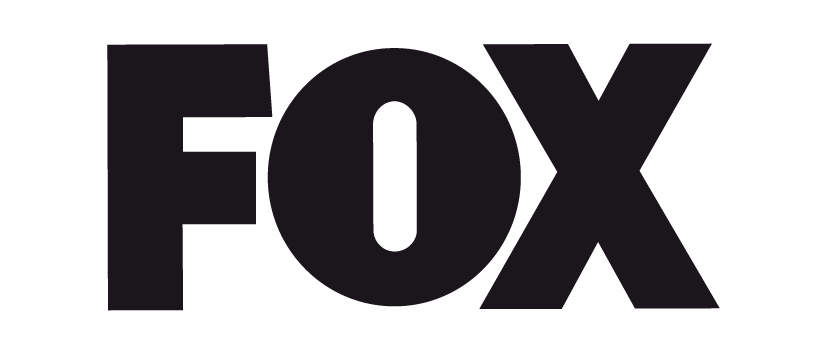 24 PAŹDZIERNIKA MIĘDZYNARODOWA PREMIERA SIÓDMEGO SEZONU SERIALU „THE WALKING DEAD”Najpopularniejszy na świecie serial powraca na antenę FOX. Międzynarodowa premiera siódmego sezonu zaplanowana jest kilkanaście godzin po emisji w stacji AMC w Stanach Zjednoczonych.Warszawa, 22 lipca 2016 – Kanał FOX i spółka Fox Networks Group, ogłosili międzynarodową premierę siódmego sezonu serialu „The Walking Dead”. Pierwszy odcinek nowej serii zostanie wyemitowany jednocześnie w ponad 125 krajach świata, oprócz Stanów Zjednoczonych, gdzie produkcja pojawi na antenie stacji AMC 23 października. Długo wyczekiwana przez fanów na całym świecie premiera nowej serii już w poniedziałek 24 października na kanale FOX, zaledwie kilkanaście godzin po premierze w USA. „The Walking Dead” oficjalnie uznane zostało za najbardziej pożądany serial na świecie, wygrywając w globalnym badaniu przeprowadzonym wśród przedstawicieli przemysłu telewizyjnego (Global Average Demand Rating*). Szósta odsłona ekranizacji kultowego komiksu autorstwa Roberta Kirkmana zgromadziła przed telewizorami średnio o 37% wiecej widzów na całym świecie, niż sezon poprzedni, zapewniając tym samym „The Walking Dead” pozycję lidera wśród produkcji emitowanych na międzynarodowych rynkach FOX.  Wraz z serialem „The Walking Dead” FOX jako pierwszy wprowadził model globalnej premiery. Stacja jest jedynym międzynarodowym nadawcą, który stosuje tę strategię na dużą skalę.Tak jak w przypadku sezonów poprzednich,  16 odcinków najnowszej odsłony  „The Walking Dead” wyemitowanych zostanie w dwóch częściach: pierwszych osiem epizodów międzynarodowa widownia śledzić zacznie od 24 października, a pozostałe powrócą na ekrany telewizorów w lutym 2017 r. Dziś FOX zaprezentował pierwszy zwiastun siódmego sezonu „The Walking Dead”. Wideo w polskiej wersji językowej dostępne jest pod poniższym linkiem: https://www.youtube.com/watch?v=DYFC4c9-iT4.###O „THE WALKING DEAD”„The Walking Dead” to ekranizacja kultowego komiksu autorstwa Roberta Kirkmana wydawanego przez Image Comics, która w ciągu ostatnich czterech sezonów zajmowała czołowe miejsce w rankingach jako najczęściej oglądany serial telewizyjny przez widzów w przedziale wiekowym 18-49 lat. Serial opowiada historię rozgrywającą się na przestrzeni miesięcy i lat w postapokaliptycznym świecie opanowanym przez zombie. Fabuła opiera się na losach garstki ocalałych, którzy pod wodzą szeryfa Ricka Grimesa wędrują w poszukiwaniu bezpiecznego miejsca do życia. „The Walking Dead” został uznany przez krytyków za „zadziwiający fenomen” (Variety). Producentami wykonawczymi serialu są: Scott M. Gimple, Kirkman, Gale Anne Hurd, David Alpert, Greg Nicotero i Tom Luse.O STACJI FOX FOX jest wiodącym międzynarodowym kanałem rozrywkowym. Marka jest synonimem hollywoodzkiej rozrywki najwyższej próby. W jej ofercie programowej znajdują się różne gatunki filmowe - produkcje obyczajowe, science fiction oraz kino akcji.  Oferta stacji FOX, która przedstawia premiery najlepszych seriali telewizyjnych, jest bardzo bogata i ma uniwersalny charakter. Na antenie FOX widzowie z całego świata mogą oglądać najpopularniejsze seriale własnych produkcji takie jak m.in. The Walking Dead, Outcast: Opętanie, Z Archiwum X, American Horror Story, Homeland, Kości, Zabójcze umysły, czy Miasteczko Wayward Pines. Oferta programowa stacji FOX jest odbierana przez ponad 255 milionów gospodarstw domowych w 127 krajach poza terytorium Stanów Zjednoczonych. W wyniku efektu skali i globalnych synergii, FOX wprowadził model międzynarodowej, premierowej emisji najpopularniejszych seriali. Jest także jedyną międzynarodową siecią, która nadaje na tak dużą skalę seriale telewizyjne w tym samym czasie, co w Stanach Zjednoczonych. FOX nadaje kanały linearne SD 
i w jakości HD oraz za pomocą uwierzytelnionej aplikacji FOX Play.O STACJI AMCAMC oferuje dostęp do wielu spośród najbardziej popularnych, cieszących się największym uznaniem programów telewizyjnych na świecie. AMC to pierwsza w historii telewizja kablowa, która otrzymała nagrodę Emmy® za serial „Mad Men” w 2008 r. i ponawiała dzięki niemu ten sukces w kolejnych czterech latach, aby zdobyć tę prestiżową nagrodę jeszcze raz w 2013 r. i 2014 r., tym razem za sprawą „Breaking Bad”. Wyprodukowany przez AMC serial „The Walking Dead” jest najwyżej ocenianą produkcją w historii telewizji kablowej i najczęściej oglądanym programem telewizyjnym w grupie wiekowej 18-49 lat. Do innych seriali wyprodukowanych przez stację należą: „Better Call Saul”, „Hell on Wheels”, „Turn: Washington’s Spies”, „Halt and Catch Fire”, „Humans”, „Fear the Walking Dead”, „Into the Badlands”, „The Night Manager”, „Preacher” i zapowiadane „Feed the Beast”, „The Son”, oraz „The Terror”. AMC wykracza również poza świat fikcji oferując własne produkcje dokumentalne, takie jak „Talking Dead”, „The Making of The Mob”, „Comic Book Men” i planowane „Ride with Norman Reedus” oraz „The American West”. AMC stanowi własność i część AMC Networks Inc, a jej siostrzanymi stacjami są IFC, SundanceTV, BBC America i WE tv. Produkcje AMC są dostępne na wszystkich platformach, w tym w telewizji naziemnej, internetowej, na żądanie i mobilnej.* Global Average Deamnd Raiting to nowoczesne badanie opracowane przez specjalistów z Parrot Analytics. Cały proces oparty jest na śledzeniu potrzeb / żądań wyrażanych za pośrednictwem m.in. serwisów streamingowych, blogów, portali informacyjnych czy platform do wymiany plików, które następnie rejestrowane są w celu stworzenia oceny popytu na dany produkt w skali od 0 do 100+.# # #KONTAKT PRASOWY:Izabella SiurdynaPR ManagerFOX Networks Grouptel.(+48 22) 378 27 94, +48 697 222 296e-mail: izabella.siurdyna@fox.com